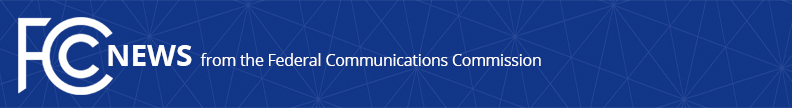 Media Contact: Brooke Ericson, (202) 418-2300Brooke.Ericson@fcc.govFor immediate releaseCommissioner O’Rielly Announces Arielle Roth as Wireline AdvisorWASHINGTON, August 30, 2018. – FCC Commissioner Michael O’Rielly announced today that he has hired Arielle Roth as wireline advisor in his office.  Ms. Roth intends to begin work on September 4, 2018.  Commissioner O’Rielly commented “I am so pleased that Ms. Roth has agreed to join my office.  Her expertise in wireline communications issues and firm commitment to free market principles will be extremely valuable in the many matters before the Commission.  I am very confident that the addition of Ms. Roth will strengthen my immensely talented team.”    Ms. Roth is currently employed as legal advisor in the Wireline Competition Bureau where she provides counsel on universal service and pricing matters.  Prior to this position, she served as a legal fellow for the Hudson Institute’s Center for the Economics of the Internet.  She will be replacing Amy Bender, who will depart the Commission on August 31, 2018. ###Office of Commissioner Mike O’Rielly: (202) 418-2300Twitter: @mikeofccwww.fcc.gov/leadership/michael-oriellyThis is an unofficial announcement of Commission action.  Release of the full text of a Commission order constitutes official action.  See MCI v. FCC, 515 F.2d 385 (D.C. Cir. 1974).